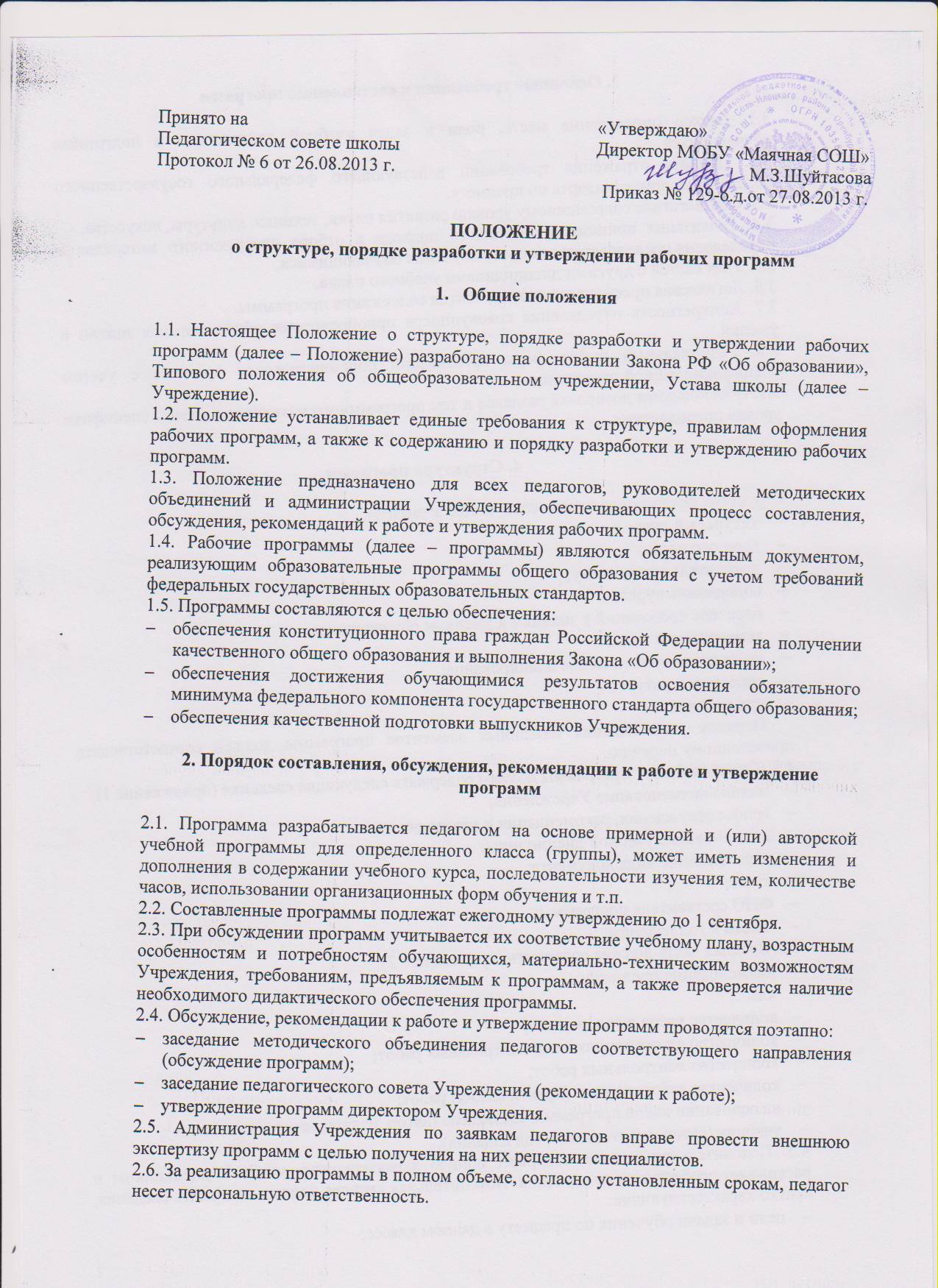 3.1. Четкое определение места, роли и задач учебной дисциплины в подготовке обучающихся.3.2. Полнота отражения требований действующего федерального государственного образовательного стандарта по предмету.3.3. Соответствие современному уровню развития науки, техники, культуры, искусства.3.4. Реализация принципов системного подхода в отборе программного материала и определения последовательности его изучения обучающимися.3.5. Учет связей с другими дисциплинами учебного плана.3.6. Логическая преемственность элементов содержания программы.3.7. Конкретность определения совокупности приобретаемых обучающимися знаний и умений.3.8. Рациональный выбор форм организации образовательного процесса с учетом специфики учебной дисциплины.3.9. Обоснованная дозировка разделов и тем программного материала с учетом специфики уровня преподавания.4. Структура программСтруктура программ содержит следующие элементы:титульный лист;вводную часть;пояснительную записку;содержание курса;перечень требований к знаниям и умениям обучающихся;тематический план;календарно-тематическое планирование;список литературы;приложение.Порядок расположения названных элементов программы должен соответствовать приведенному перечню.4.1. Титульный лист программы должен содержать следующие сведения (приложение 1):полное наименование Учреждения;грифы обсуждения, рекомендации и утверждения;наименование учебной дисциплины;наименование вида документа;класс;ФИО составителя программы; место и год издания.4.2. Вводная часть должна содержать (приложение 2):наименование предмета; класс;количество часов в год, неделю;количество административных контрольных работ;количество контрольных работ;количество лабораторных (практических) работ; на основании какой программы составлена (автор, издательство, год издания);учебник (автор, издательство, год издания).4.3. Пояснительная записка содержит общую характеристику учебной дисциплины и раскрывает особенности ее изучения. Пояснительная записка должна содержать сведения, кратко характеризующие:цели и задачи обучения по предмету в данном классе;отличительные особенности по сравнению с примерной программой (изменение количества часов на изучение отдельных тем, перестановка порядка изучения тем, расширение содержания учебного материала и т.д.), обоснование внесенных дополнений и изменений;количество учебных часов, на которое рассчитана программа, в том числе количестве часов для проведения контрольных (с указанием вида), лабораторных, практических работ, экскурсий, проектов, исследований, уроков развития речи;межпредметные (метапредметные) связи учебного предмета;особенности организации учебного процесса по предмету: формы, методы, средства  обучения, используемые учителем;виды контроля (вводный, текущий, тематический, итоговый).4.4. Содержание курса. Текст программы характеризует содержание разделов и тем курса в последовательности, строго соответствующей структуре тематического плана (приложение 3). Содержание каждого раздела и темы программы должно начинаться соответственно со слов «Раздел», «Тема» с указанием количества часов, отводимых на каждую тему.Стиль изложения материала программы должен быть ясным и четким. Не допускается использование фраз, имеющих многозначное толкование, а также пространных предложений со сложной структурой.4.5. Перечень требований к знаниям и умениям обучающихся указывает на знания и умения обучающихся, которые они приобретают по окончании курса (приложение 4).4.6. Тематический план дает представление о последовательности изучения учебной дисциплины по разделам и количестве часов, отводимых на их изучение (приложение 5). Распределение объема часов, отводимых на изучения тем и разделов, осуществляется, исходя из задач и особенностей учебной дисциплины.4.7. Календарно-тематическое планирование составляется в традиционной форме. Основным структурным элементом календарно-тематического планирования являются раздел, тема. Элементы планирования подлежат нумерации. Разделы нумеруются римскими, а темы – арабскими цифрами. 4.7. Список литературы должен включать литературу для педагогов, обучающихся с указанием автора, названия, издательства и года издания (приложение 6).4.8. Приложения включают в себя дидактический материал, нормативы и примерные тексты контрольных заданий, тесты, справочные таблицы и т. п.                                                                                                                                                                                                                                     Приложение 1                                                                                             Образец оформления титульного                                                                                                              листа рабочей программыМуниципальное общеобразовательное бюджетное учреждение«Маячная средняя общеобразовательная школа»                                                                      Соль-Илецкого района Оренбургской областиОбсуждено на 					          УТВЕРЖДАЮ методическом объединении                                   Директор МОБУ «Маячная СОШ» гуманитарного                                                            ____________ Т.Н. Шайдулинацикла                                                                           приказ №  ___  от  ______ 20__г.протокол № ____ от _____ 20__ 		                        Рекомендовано к работе					педагогическим советом школы				протокол № ____ от ______ 20__				ЛитератураРАБОЧАЯ ПРОГРАММА6 класс                             Составила                                                            Макарова Елена Васильевна,                                                                            учитель русского языка и литературы                                                                                                                                Приложение 2                                                                                                                         Образец оформлениявводной части рабочей программы Вводная частьПредмет _____________________________ Класс _______________________________ Количество часов:всего __________, в неделю _________ Плановых контрольных работ ________, зачётов _______,тестов ______, лабораторных работ _______,административных контрольных работ _________ Программа составлена на основе _________________________________________________________________________________________________________________________________________________________________________________________________________________________________________________________________________________________________________________________________________________________________________________________________                  (указать название документа, автора, издательство , год издания)Учебник ___________________________________________________________________________________________________________________________________________________________________________________________________________________________________________________________________________________________________________________________________________________________________________________________________________________________________________________________________________________________________________________________________________________________                  (указать название учебника, автора, издательство, год издания)Приложение 3                                                                                                                     Образец оформления с содержания                                                                                                                         рабочей программыСодержание курса                                                                     МАТЕМАТИКА 2 КЛАССРаздел I. Изучение чисел (52 часа) Тема 1. Двузначные числа (20 часов)Устная и письменная нумерация двузначных чисел. Закономерности образования количественных числительных, обозначающих многозначные числа.Сравнение всех изученных чисел. Первое представление об алгоритме сравнения натуральных чисел.Представление двузначных чисел в виде суммы разрядных слагаемых.Тема 2. Трехзначные числа (25 часов)Приложение 4                                                                                          Образец оформления перечня                                                                                            требований к знаниям, умениям и                                                                                             навыкам обучающихся Перечень требований к знаниям, умениям и навыкам обучающихся к концу второго года обученияПо разделу «Изучение чисел»Иметь представление:О счете группами как основе позиционной системы исчисления;О различии понятий «число» и «цифра»;О римской письменной нумерации и ее отличии от позиционной десятичной системы.Знать:Арабские цифры и значение каждой из них;Римские цифры  и значение каждой из них.Уметь:Прочитать и записать любое однозначное и двузначное число, а также трехзначные числа,оканчивающиеся двумя или одним нулем;Определить место каждого из изученных чисел в натуральном ряду;Установить отношение между любыми изученными числами и записать эти отношения при помощи математических знаков;Записать римскими цифрами любое число от 1 до 39.                                                                                                                                        Приложение 5Тематический план        Приложение 6 Образец оформления списка литературы                            рабочей программыЛитератураДля учителя: обязательнаяЗубарева И. И., Мордкович А.Г. Математика. 6 класс : учеб. для учащихся общеобразоват. учреждений. —10-е изд., стер. — М. : Мнемозина, 2012. — 264 с.Тульчинская Е.Е. Математика. 6 класс. Блицопрос. 3-е изд., стер. - М.: Мнемозина, 2010. - 112 с.Зубарева И. И. Математика. 6 класс. Самостоятельные работы : учеб. пособие для общеобразоват. учреждений / И. И. Зубарева, И.П.Лепешонкова,  М. С. Мильштейн; под ред. И. И. Зубаревой. — М.: Мнемозина, 2012. — 136 с.дополнительная:Фарков А.В. Математические олимпиады: методика подготовки:5-8 классы. М.: ВАКО, 2012. – 176с.Для обучающегося: обязательнаяЗубарева И. И., Мордкович А.Г. Математика. 6 класс : учеб. для учащихся общеобразоват. учреждений. —10-е изд., стер. — М. : Мнемозина, 2012. — 264 с.Тульчинская Е.Е. Математика. 6 класс. Блицопрос. 3-е изд., стер. - М.: Мнемозина, 2010. - 112 с.Зубарева И. И. Математика. 6 класс. Самостоятельные работы : учеб. пособие для общеобразоват. учреждений / И. И. Зубарева, И.П.Лепешонкова,  М. С. Мильштейн; под ред. И. И. Зубаревой. — М.: Мнемозина, 2012. — 136 с.дополнительная:Фарков А.В. Математические олимпиады: методика подготовки:5-8 классы. М.: ВАКО, 2012. – 176с.№ разделаНазвание разделаКоличество часоврабочей программыИзменения, внесённые в примерную (авторскую) программу